ПРИГЛАШЕНИЕ НА 15-й ЮБИЛЕЙНЫЙ СЕМИНАР«Аналитическое, испытательное, общелабораторноеи вспомогательное оборудование SHIMADZU и других компанийдля научных и производственных лабораторий»Группа компаний АНАЛИТ — крупнейший в России генеральный дистрибьютор SHIMADZU — приглашает Вас принять участие в ежегодном традиционном семинаре, посвященном оборудованию SHIMADZU, LabTech, Antec, Optical Activity, Index Instruments, BioChromato, BUCHI, Retsch, Sineo, Anton Paar, Merck Millipore, PSS, Markes, EnSpectr, Envsin, BICASA и других производителей. В программе семинара обзорные и прикладные доклады, демонстрация оборудования: рентгенофлуоресцентный спектрометр EDX-8000, Раман-спектрометр РаПорт, испарители серии Smart Evaporator, Чистое Рабочее Место для следового анализа.Каждая секция заканчивается розыгрышем призов и выдачей сертификатов участников.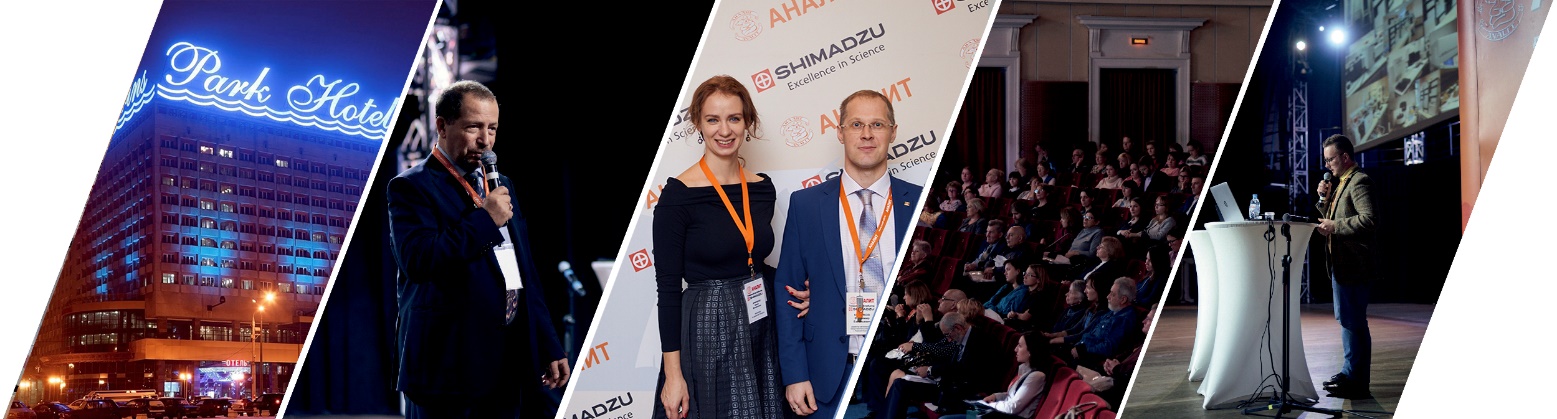 Для участия в семинаре необходима регистрация. Для того, чтобы подать заявку, пожалуйста, нажмите на CTRL, затем перейдите по ссылке https://clck.ru/DusYU или щелкните на кнопку.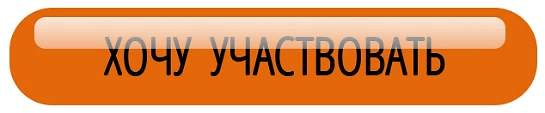 Программа семинара«Аналитическое, испытательное, общелабораторноеи вспомогательное оборудование SHIMADZU и других компанийдля научных и производственных лабораторий»Открытие семинара (конференц-зал «Ялта», 2 этаж)Секция III (конференц-зал «Сочи», 2 этаж)Оборудование для механических и климатических испытаний.ДАТА: четверг, 20 сентября 2018 г.НАЧАЛО: в 10.00; РЕГИСТРАЦИЯ: с 9.15 до 10.00 в холле 2 этажаМЕСТО: Маринс Парк Отель, залы «Ялта», «Ростов» и «Сочи»АДРЕС: г. Нижний Новгород, ул. Советская, дом 12 Карта► Онлайн-заявка на семинар.► Заявка по телефону или e-mail:В Нижнем Новгороде: (831) 228-46-85 | nn@analit-spb.ru – Анжелика КозловаВ Санкт-Петербурге: (812) 325-55-02 | e.bogatova@analit-spb.ru – Елена Богатова ► В заявке просим указать:Название организации:________________________________________ФИО и должность участников семинара:_________________________Телефон: (_____) ______________________ E-mail:________________ ВремяПродолжи-
тельность            Название доклада/докладчик10.00-10.1515Приветственное слово представителя компании Shimadzu. Г-н Такахиро Кокацу, руководитель представительства Shimadzu Europa GmbH в России10.15-11.0045Компания АНАЛИТ – 26 лет на рынке лабораторного оборудования. Новинки Shimadzu. Основы создания эффективной лаборатории: специализированное и общелабораторное оборудование, мебель, управляющие системы.И.Л. Гринштейн, к.х.н., руководитель группы компаний АНАЛИТ11.00-11.1010Центр коллективного пользования ННГУ. Оборудование и решаемые задачи.Е.В. Сулейманов, д.х.н., проф., директор НИИ Химии ННГУ им Н.И. Лобачевского.Секция I (конференц - зал «Ялта», 2 этаж) Оборудование для хроматографии, хроматомасс-спектрометрии и масс-спектрометрии. Использование в химии, экологии, биотехнологиях, медицине, наркологии, в фармацевтической, пищевой, нефтеперерабатывающей и других отрасляхСекция I (конференц - зал «Ялта», 2 этаж) Оборудование для хроматографии, хроматомасс-спектрометрии и масс-спектрометрии. Использование в химии, экологии, биотехнологиях, медицине, наркологии, в фармацевтической, пищевой, нефтеперерабатывающей и других отрасляхСекция I (конференц - зал «Ялта», 2 этаж) Оборудование для хроматографии, хроматомасс-спектрометрии и масс-спектрометрии. Использование в химии, экологии, биотехнологиях, медицине, наркологии, в фармацевтической, пищевой, нефтеперерабатывающей и других отраслях Время Продолжи-
тельность            Название доклада/докладчик11.15-12.0550 Газовые хроматографы и хроматомасс-спектрометры SHIMADZU. Новые разработки, универсальные возможности и готовые решения. Специализированные газохроматографические комплексы на базе приборов SHIMADZU от компании АНАЛИТ для нефтехимии. 
Приставки и приспособления от различных производителей.А. В. Кинд, ведущий научный сотрудник аккредитованной лаборатории АНАЛИТ12.05-12.2520Использование хроматографического и хроматомасс-спектрометрического оборудования в практике ИАЦ НИИ Химии ННГУ.А.В. Митин, к.х.н., заведующий лабораторией хроматографии, масс-спектрометрии и элементного анализа НИИ Химии ННГУ им Н.И. Лобачевского.12.30-13.0030Кофе-брейк (холл, 2 этаж)13.00-13.5050Жидкостные хроматографы и хроматомасс-спектрометры Shimadzu. Новые моноблочные хроматографы i-Plus серии и квадрупольный времяпролетный  хроматомасс-спектрометр Q-TOF LCMS-9030. Применения ВЭЖХ с электрохимическим детектированием.О. С. Вирцева, менеджер отдела продаж ООО «Аналит Продактс»13.50-14.2030Системы пробоподготовки – инфраструктура лаборатории хроматографии. А. В. Кинд, ведущий научный сотрудник аккредитованной лаборатории АНАЛИТ14.20-15.2060Оборудование компании SHIMADZU для биотехнологических исследований и молекулярной диагностики.Д.А. Фармаковский, консультант по испытательному оборудованию, Московское представительство компании Shimadzu Europa GmbH15.20-15.4020Решения компаний Shimadzu и PSS для определения молекулярно-массовых характеристик полимеров. Универсальные системы для гель-проникающей хроматографии с тройным детектированием для анализа полимеров сложной архитектуры.А. В. Кинд, ведущий научный сотрудник аккредитованной лаборатории АНАЛИТ15.40-15.5010Вопросы, дискуссия, розыгрыш призов и подарков, фуршетСекция II (конференц-зал «Ростов», 2 этаж)Спектральное и оптическое оборудование и его использование 
в различных областях науки и техники. Секция II (конференц-зал «Ростов», 2 этаж)Спектральное и оптическое оборудование и его использование 
в различных областях науки и техники. Секция II (конференц-зал «Ростов», 2 этаж)Спектральное и оптическое оборудование и его использование 
в различных областях науки и техники.  Время Продолжи-
тельность            Название доклада/докладчик11.15-12.1560 Атомно-спектральные методы определения элементного состава: атомно-абсорбционные, ICP-OES, ICP-MS спектрометры Shimadzu. Сопутствующее и вспомогательное оборудование, оборудование для пробоподготовки. Особенности техники следового анализа, разработки компании АНАЛИТ. И. Л. Гринштейн, к.х.н., руководитель группы компаний АНАЛИТ12.15-12.3015Анализаторы общего органического углерода и азота компании ShimadzuВ.Е. Кортиков, к.х.н., директор представительства ООО «Аналит Продактс» в Нижнем Новгороде12.30-13.0030Кофе-брейк (холл, 2 этаж)13.00-13.4040Оборудование для молекулярной спектроскопии (спектрофотометры,
ИК-Фурье спектрометры, спектрофлуориметры). 
И. Л. Гринштейн, к.х.н., руководитель группы компаний АНАЛИТ13.40-14.1030Вспомогательное оборудование для спектральных методов анализа.А.В. Хрипун, к.х.н., заместитель начальника отдела продаж группы компаний АНАЛИТ14.10-14.3020Лазерные анализаторы размера частиц SHIMADZU: модели с уникальными характеристиками.В.Е. Кортиков, к.х.н., директор представительства ООО «Аналит Продактс» в Нижнем Новгороде14.30-14.4010Использование лазерного анализатора размеров частиц SALD-2300 для решения научных и прикладных задач в области химии
Е.А. Захарычев, к.х.н., заместитель директора НИИ Химии ННГУ им. Н.И.Лобачевского по научной работе.14.40-14.5515Портативные рамановские спектрометры EnSpectr для экспресс-анализа, идентификации и входного контроля. Демонстрация оборудования в работе. А. В. Хрипун, к.х.н., зам. начальника отдела продаж АНАЛИТ14.55-15.0510Вопросы, дискуссия, розыгрыш призов и подарков, фуршетВремя Продолжи-
тельность            Название доклада/докладчик11.15-12.1560Уникальные решения компании SHIMADZU для изучения физико-механических свойств различных материалов и конструкций. Универсальные испытательные машины. Твердомеры, микро- и ультра-микротвердости.А.В. Хрипун, к.х.н., заместитель начальника отдела продаж группы компаний АНАЛИТ12.15-12.3015Опыт использования универсальной испытательной машины AG-100kNX фирмы Шимадзу в лаборатории полимерных материалов НИИ химии ННГУ им. Н.И. Лобачевского.Е.А. Захарычев, к.х.н., заместитель директора НИИ Химии ННГУ им. Н.И.Лобачевского по научной работе12.30-13.0030Кофе-брейк (холл, 2 этаж)13.00–13.2020Оборудование для климатических испытаний.А.В. Хрипун, к.х.н., заместитель начальника отдела продаж группы компаний АНАЛИТСекция IV (конференц-зал «Сочи», 2 этаж)Рентгеновское оборудование. 
Оборудование для исследования микро/нано объектов и поверхности.Секция IV (конференц-зал «Сочи», 2 этаж)Рентгеновское оборудование. 
Оборудование для исследования микро/нано объектов и поверхности.Секция IV (конференц-зал «Сочи», 2 этаж)Рентгеновское оборудование. 
Оборудование для исследования микро/нано объектов и поверхности.13.20-14.1050Рентгеновские спектрометры и дифрактометры SHIMADZU. К.Г. Щербаков, консультант по аналитическому оборудованию, Московское представительство компании Shimadzu Europa GmbH14.10-14.2515Опыт использования рентгеновского оборудования ННГУ.Князев А.В., декан химического факультета ННГУ им. Н.И. Лобачевского14.25-14.4015Опыт применения рентгенофлуоресцентного энергодисперсионного спектрометра EDX-8000 в лаборатории АНАЛИТ.Д.А. Коркина, начальник аккредитованной лаборатории АНАЛИТ14.40-14.5515Искровые оптические эмиссионные спектрометры SHIMADZU для экспрессного прецизионного анализа черных и цветных металлов. 
К.Г. Щербаков, консультант по аналитическому оборудованию, Московское представительство компании Shimadzu Europa GmbH14.55-15.1520Оборудование SHIMADZU для исследования микро- и нанообъектов: электронно-зондовые микроанализаторы и сканирующие зондовые микроскопы
К.Г. Щербаков, консультант по аналитическому оборудованию, Московское представительство компании Shimadzu Europa GmbH15.15-15.2510Вопросы, дискуссия, розыгрыш призов и подарков, фуршет